Игры и игрушки военных летВзрослые работали, и дети были полностью предоставлены сами себе до тех пор, пока они были малы для того, чтобы помогать.Во время войны играли очень мало, не до этого было. Трудно представить, но игрушек у детей тогда попросту не было. Иногда дети сами делали игрушки. Например, кукол из глины, а еще играли с бабками – косточками от свиных ножек, которые оставались после холодца. Любимой игрушкой обычно была тряпичная кукла. Некоторые делали кукол из бумаги, а потом вырезали для них разную одежду.Кукол шили из рваных тряпочек, набивали соломой, угольками рисовали лицо.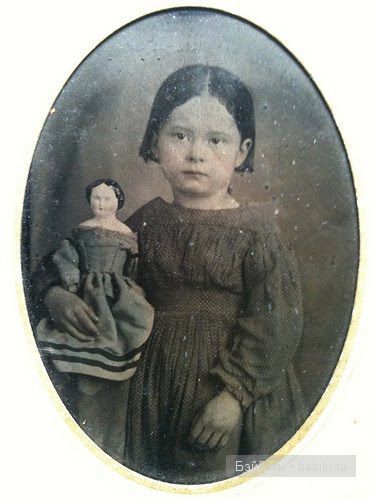 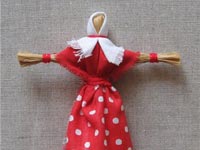 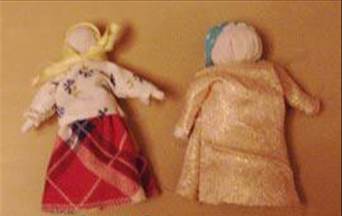 Мальчики летом делали себе из брусков и дощечек самокаты, приспособив в качестве колес натасканные из близлежащих предприятий подшипники.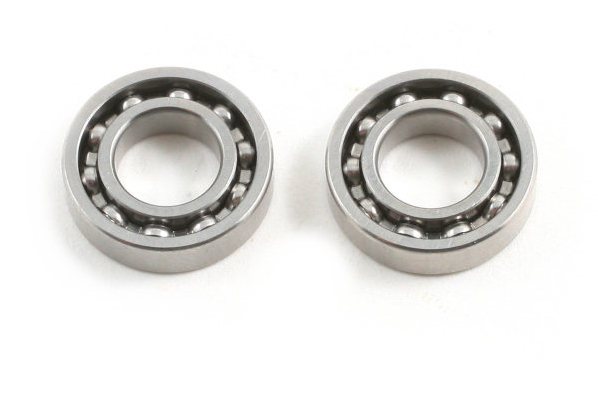 Уж как они находили там какие-то лазейки, сколько механизмов лишилось этих необходимых для них запчастей - сейчас уже трудно сказать. Но забава эта была очень популярна во многих городах бывшего Союза. Например, мальчишки все лето рассекали на этих самокатах, которые ехали только по ровному асфальту и при этом звук издавали как от взлетающего самолета. 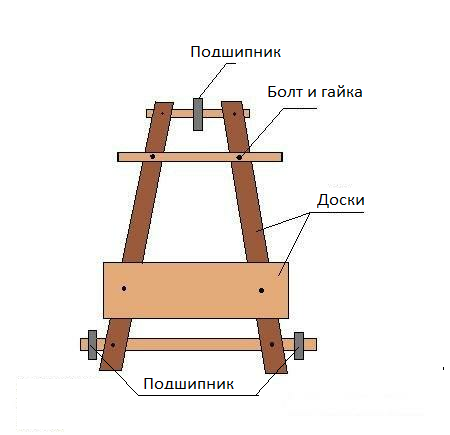 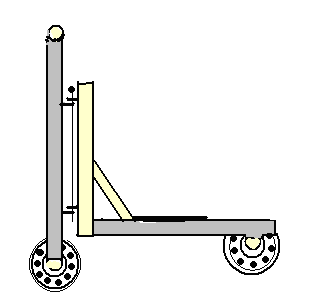 Большинство мальчишеских игрушек было связано с игрой в "войнушку".Два мальчика играют среди руин после бомбежки города.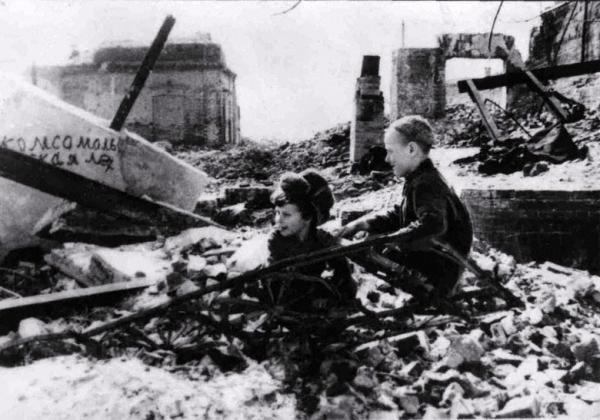 Мальчики с автоматами.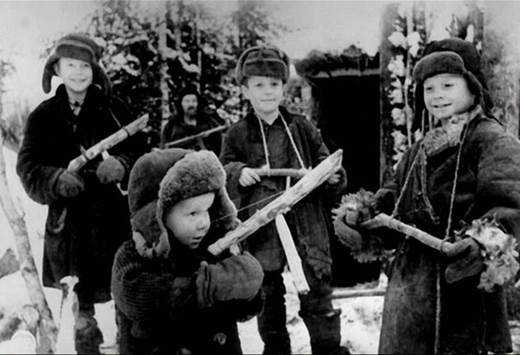 это и пистолеты, и пугачи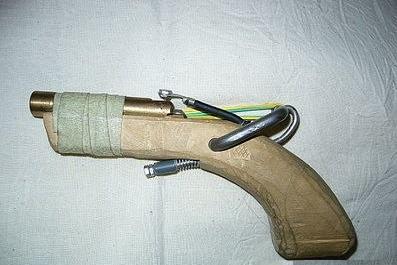 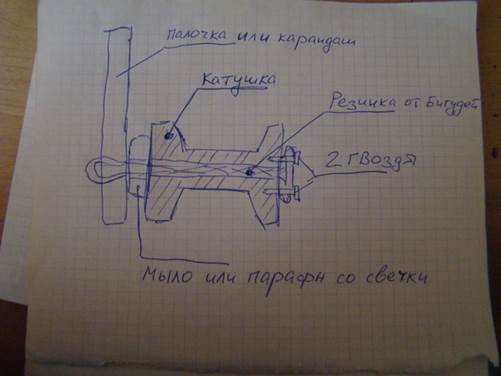 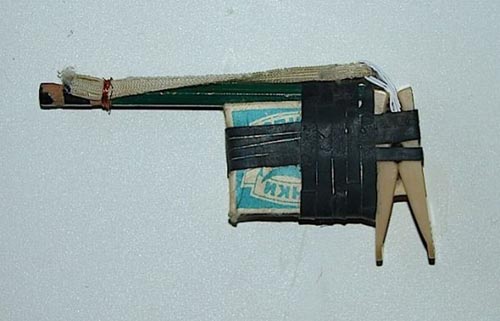 и рогатки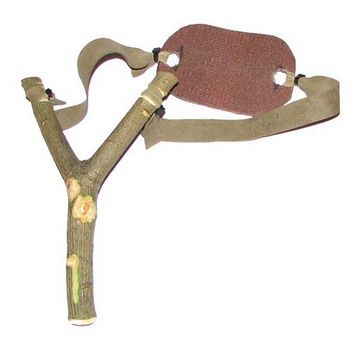 Еще были вот такие игрушки у ребят, которые они с удовольствием делали из кусочка шкуры и грузика (свинец или что-то вроде этого), а потом играли целыми днями.Эта штучка называлась лянга. 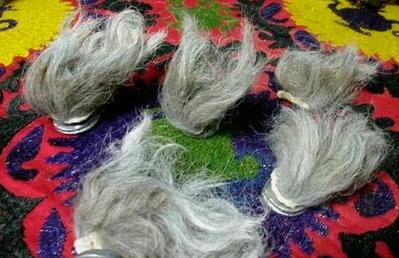 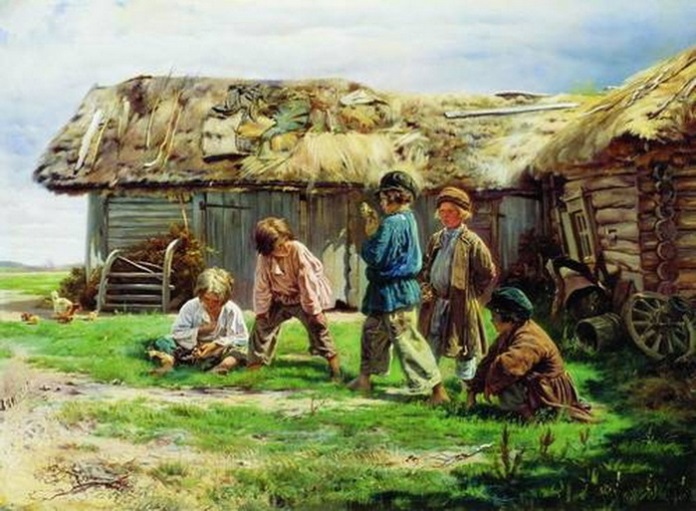 Зимой мальчишки катались на таких штуках (санках)с ледяных гор.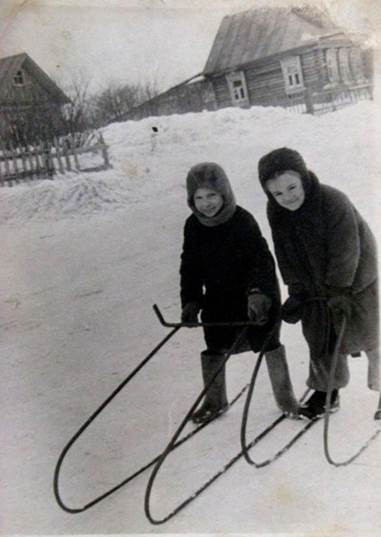    А по весне любимое занятие детей - пускать кораблики в многочисленных ручьях.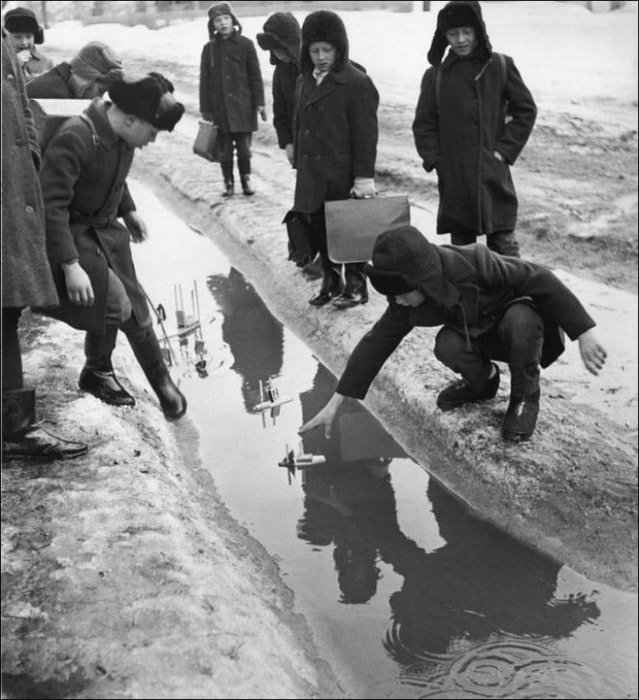 Над ними особо не мудрствовали - на красоту не обращаешь внимания, когда тебе 10 лет, и кораблик так весело плывет, натыкаясь попеременно то на один, то на другой берег...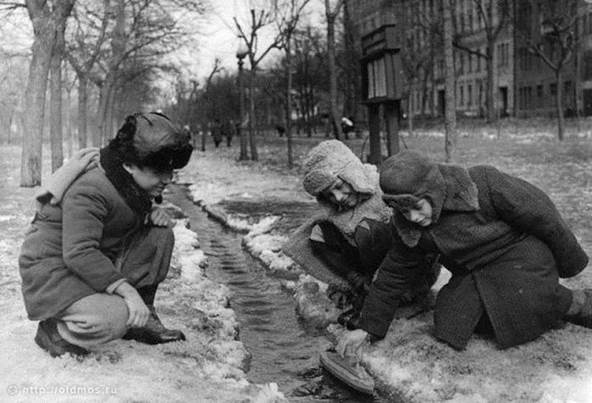 Бумажные кораблики были двух видов.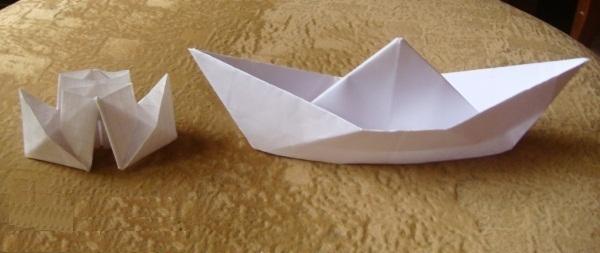 С помощью наших родителей нам удалось найти ёлочные украшения военных лет.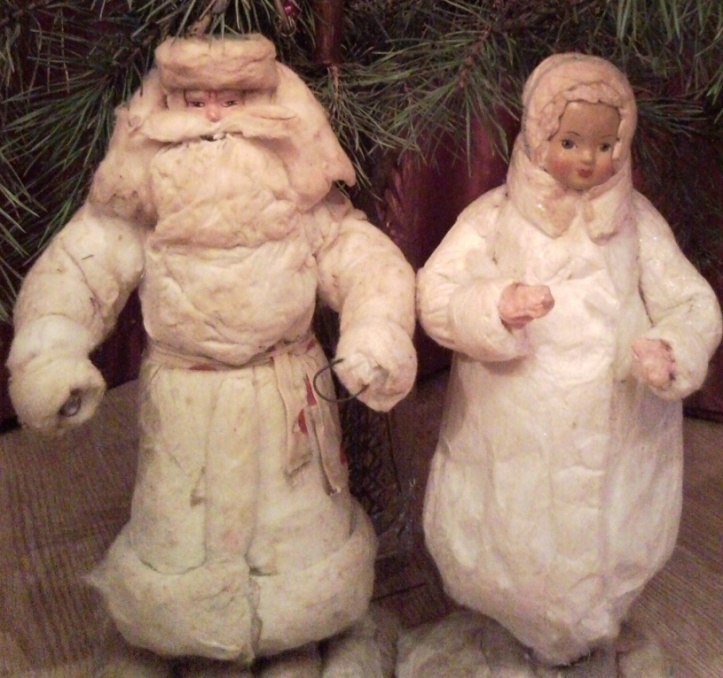 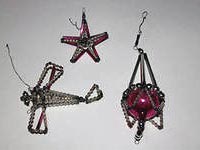 Эти игрушки- и бусы из стекляруса,и игрушки из бумаги -Дед Мороз и Снегурочка- родом из военного детства.У детей в войну была фантазия и бережливость, поэтому каждую придуманную и сделанную своими руками игрушку любили и берегли как самую дорогую.Игры в военное времяИграли в камешки. Собирали мелкие камешки, подбрасывали, а поймать надо было тыльной стороной ладони, чтобы камешки не упали. Девочки постарше умели делать маски из папье-маше. В городе девочки часто прыгали на скакалках, если были карандаши- рисовали, летом играли в «секретики».Дети в то время практически не играли дома. Для этого была улица. Там были в такие игры, которые не требовали ничего, кроме желания и детской компании. Играли в догонялки, которые назывались по-разному (салки, ляпки, маялки), в прятки, в казаки-разбойники, в лапту, глухой телефон, круг выжигало (это что-то типа игры в выбивалы). Играли и в старинные игры, такие как «Гуси-гуси», «А мы просто сеяли». Более сложной и популярной игрой на улице была игра с колесом. К старому ободу от колеса приделывали железную проволоку и бежали, держась за неё, так чтобы колесо не упало. К столбу крепили канат с петлей - этот аттракцион назывался «гигантские шаги». В петлю вставали ногой, а другой  ногой отталкивалась. Канаты на подшипнике крутились вокруг столба. После того, как ребята сильно разгонялись, они поднимали ноги и летели, держась руками за канат. Это было очень весело.Ходили зимой на лыжах. Лыжи были иногда самодельные, иногда взрослые, «с чужого плеча». Конечно, лыжных ботинок тогда не было, лыжи цеплялись к валенкам. Ходить было не очень удобно, но зато ноги долго не замерзали.Зимой катались на санках и на коньках. Коньки были разные - иногда самодельные полозья.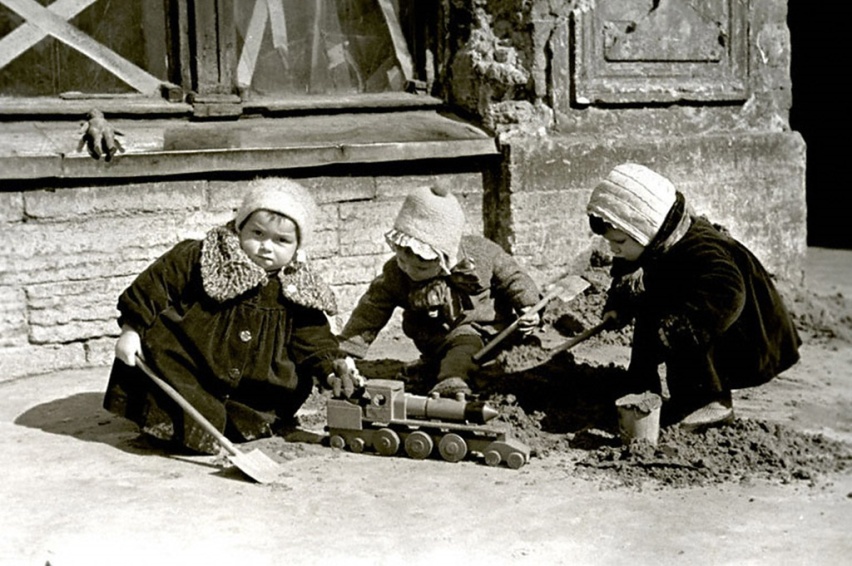 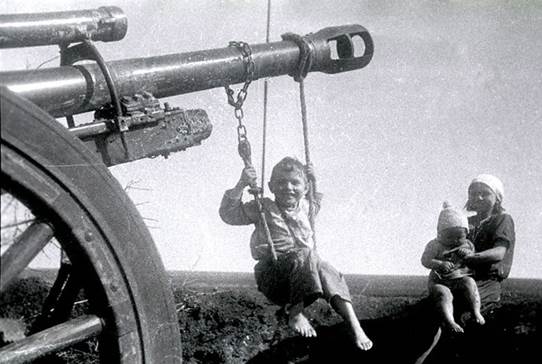 